POSITION OVERVIEW:SKILLSCURRENT POSITIONS AVAILABLE VICE PRESIDENT- 2 yearsSECRETARY- 2 yearsSPORT (BASEBALL) OPERATIONS- 2 yearsAPPLICANT’S LEGAL OBLIGATIONSNote: Any critical omissions within this section by an applicant will be a deemed by the organisation to be an act of deceit and fraud against ‘The Association’.   ThereforeIf you have not have been convicted then you may continue completing this applicationPROCESSAPPLICANT’S SUPPORT (Must be a current member)MOTIVATIONSWhat currently motivates you to apply for this position?Your Task is to provide members with samples of your SKILLS AND ABILITY TO FILL THE POSITION samples can be from either a paid or other voluntary work or experiences.QUALITY MANAGEMENT  Your skills and experience in financial management, accountability and processLEADERSHIP SKILLS 1) Your skills and/or experience in people management, leadership or to motive and bring together people2) Your skills and/or experience in managing difficult situations and/or people CLUB DEVELOPMENTYour skills and/or experience in relation to managing a sporting club WHAT YOU HAVE BEST TO OFFERIn relation to the future development of the club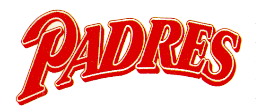 SECRETARYLEAD: Ability to oversee, manage and lead club facilities and strategic planning on behalf of the committee PEOPLE PERSON: High standard of oral communication, interpersonal and the desire to lead the operations teamATTENTION TO DETAIL: Experience and understanding of financial management, reporting and general administration required for a club of our size.OBJECT OF THE SECRETARY: IS TO ACHIEVE THE FOLLOWING…Oversee communication inwards and outwardsSupport the good management and running of the club in accordance with rules and constitutionSupport the committee KEY OBJECTIVEMaintain communication inwards and outwardsOrganisation Name:PENINSULA PADRES BASEBALL CLUB INCORPORATEDSECRETARYSECRETARY1) If you have beenconvicted—(1) on indictment; or (2) summarily and sentenced to imprisonment, other than in default of payment of a fine; or  (3) under the Bankruptcy Act 1966 (Cwlth) or the law of an external territory or another country, you are a undischarged bankrupt; or (4) have executed a deed of arrangement under the Bankruptcy Act 1966 (Cwlth), part X or a corresponding law of an external territory or another country and the terms of the deed have not been fully complied with; or creditors have accepted a composition under the Bankruptcy Act 1966 (Cwlth), part or a corresponding law of an external territory or another country and a final payment has not been made under the compositionyour rehabilitation period in relation to the conviction or bankruptcy has not expired.Your application cannot be legally accepted by the AssociationELECTRONIC APPLICATIONS ONLY:- (hand written applications will NOT be accepted)ELECTRONIC APPLICATIONS ONLY:- (hand written applications will NOT be accepted)Applications close :-Tuesday 22nd May, 2018Form to be completed electronically and forwarded to :- secretary@redcliffepadres.com.au via email.Applicant’s NameApplicant’s Contact DetailsPh:Mb:Applicant’s Contact DetailsEmail:MOVED NameemailSECONDED NameemailDate application completed and sentTHE POSITION  SECRETARYAPPLICANT’S NAME